Natal/RN, ________de________de___________________________________________Observação:Conforme Art. 3º da IN Nº 04/2023 - PPG, após o pagamento do auxílio financeiro, o pesquisador deverá, em até 30 dias, apresentar a prestação de contas do auxílio recebido, contendo documento comprobatório do pagamento realizado e da publicação do artigo científico e GRU com a devolução do saldo (caso exista).Documentos necessários para anexar ao formulário:Para periódico científico internacional indexado:1.1- Justificativa que deve conter o nome do professor e do aluno de pós-graduação autores do artigo científico; valor da taxa de publicação e dados bancários do pesquisador;1.2- Comprovação do percentil do periódico na plataforma Scopus ou Web of Science ou do Qualis vigente, conforme   Instrução  Normativa que limita o valor máximo do auxílio a ser concedido;1.3- Invoice em nome da UFRN com a descrição detalhada da taxa a ser paga e do valor; 1.4- Carta de aceite do trabalho a ser publicado; 1.5- Declaração assinada pelo beneficiário de que não tem nenhum outro Auxílio Financeiro a pesquisador pendente de prestação de contas; 1.6- Declaração de Ciência e Comprometimento dos termos da Portaria nº 206/2018 da CAPES (conforme modelo disponível na última página deste formulário).Para periódico científico nacional indexado: 2.1- Justificativa que deve conter o nome do professor e do aluno de pós-graduação autores do artigo científico; valor da taxa de publicação e dados do periódico para emissão do empenho (Razão Social e CNPJ);  2.2 - Comprovação do percentil do periódico na plataforma Scopus ou Web of Science ou do Qualis vigente, conforme   InstruçãoNormativa que limita o valor máximo do auxílio a ser concedido;2.3 -  Declaração de Ciência e Comprometimento dos termos da Portaria nº 206/2018 da CAPES (conforme modelo disponível na última página deste formulário); 2.4-  Carta de aceite ou documento comprobatório de aprovação do artigo.OBS:Abaixo tabela limita o valor máximo do auxílio a ser concedido de acordo com o percentil da revista: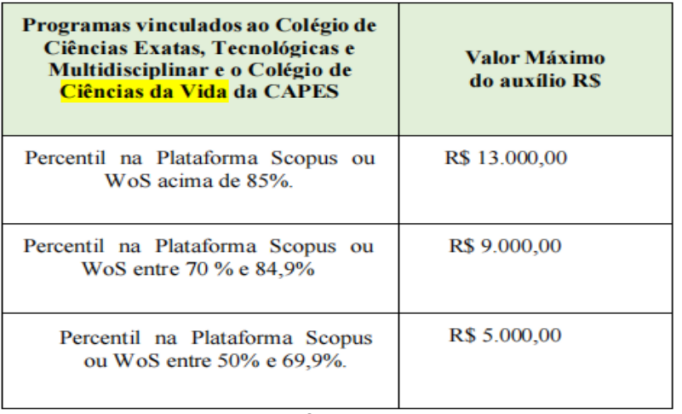 DECLARAÇÃO	Declaro para os devidos fins que o manuscrito intitulado “_________________________________” submetido e aceito pelo periódico “______________________” do qual sou coautor, seguiu as recomendações constantes na portaria 206 de 04/09/2018 da CAPES. Destacando a presença dos dizeres “This research was funded by the Coordenação de Aperfeiçoamento de Pessoal de Nível Superior - Brazil (CAPES- Finance Code 001)" na descrição de financiamentos do artigo.Natal, __ de_______ de 202________________________________(IDENTIFICAÇÃO E ASSINATURA DO PROFESSOR)Solicitação de auxílio financeiro a pesquisadorSolicitação de auxílio financeiro a pesquisadorDados pessoaisDados pessoaisNome do pesquisador:Nome do pesquisador:CPF:CPF:Banco:Conta corrente ( )  Conta Poupança ( )Agência Nº:Nº da conta:JustificativaJustificativa